МИНИСТЕРСТВО ЭКОНОМИКИ ТАТАРСТАН РЕСПУБЛИКАСЫ  РЕСПУБЛИКИ ТАТАРСТАН ИКЬТИСАД МИНИСТРЛЫГЫ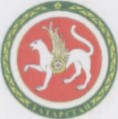 БОЕРЫК ПРИКАЗ                          05.02.2014                                      г.Казань                                         № 458Об утверждении типовой формы договора о предоставлении субсидии на возмещение затрат субъектов малого и среднего предпринимательства, связанных с приобретением оборудованияВ соответствии с постановлением Кабинета Министров Республики Татарстан от 08.10.2014 № 738 «Об утверждении Порядка предоставления государственной поддержки в форме субсидий резидентам промышленных площадок муниципального уровня Республики Татарстан» приказываю:Утвердить типовую форму договора о предоставлении субсидии на возмещение затрат субъектов малого и среднего предпринимательства, связанных с приобретением оборудования (далее — типовая форма договора) согласно приложению к настоящему приказу.Департаменту поддержки предпринимательства обеспечить размещение типовой формы договора на официальном сайте Министерства в информационно-телекоммуникационной сети «Интернет».З. Контроль за исполнением настоящего приказа возложить на заместителя министра начальника Департамента поддержки предпринимательстваР.Р.Сибгатуллина.Министр		А.А.Здунов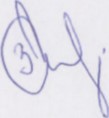 Приложение к приказу Министерства экономики Республики Татарстан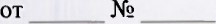 Типовая формаДоговор № _____о предоставлении субсидии на возмещение затрат субъектов малого и среднего предпринимательства, связанных с приобретением оборудованияг. Казань	     «___» _____________ 20 ____   годаМинистерство экономики Республики Татарстан (далее — Министерство) в лице заместителя министра — начальника Департамента поддержки предпринимательства Р.Р.Сибгатуллина, действующего на основании приказа Министерства экономики Республики Татарстан от 21.02.2014 «О праве подписи документов, связанных с осуществлением функций государственного регулирования в области поддержки и развития малого и среднего предпринимательства в Республике Татарстан» от 21.12.2012№504, с одной стороны, и __________________ ________________________________________________________________________ (далее — Получатель субсидии), в лице _____________________________________ действующего на основании ________________________________________________ _______________________________, с другой стороны, совместно именуемые Стороны, заключили настоящий Договор о нижеследующем:1. Предмет Договора1.1. Министерство предоставляет субсидию на возмещение затрат субъектов малого и среднего предпринимательства, связанных с приобретением оборудования согласно договору ________________________________________________________ ________________________________________________________________________от ________ № ______ заключенному между Получателем субсидии и ___________________________, а Получатель субсидии обязуется реализовать бизнес-проект на территории Республики Татарстан согласно документам, представленным для участия в конкурсном отборе, и использовать предоставленную субсидию по целевому назначению.1.2. Министерство перечисляет субсидию на расчетный счет Получателя субсидии.Субсидия перечисляется для реализации бизнес – проекта________________________________________________________________________________________________________________________________________(конкретная задача, на решение которой направлен бизнес-проект и название бизнес-проекта)1.3. Субсидией является денежная сумма в размере ____________________ (___________________________________________________________________)рублей.1.4. Показатели реализации бизнес - проекта определяются в соответствии с конкурсной заявкой на представление субсидий (далее — Заявка).2. Права и обязанности Министерства2.1. Для обеспечения контроля реализации бизнес-проекта Министерство имеетправо:	2.1.1. Осуществлять контроль за выполнением Получателем субсидии возложенных на него обязанностей в соответствии с настоящим Договором.2.1.2. Запрашивать у Получателя субсидии финансовые и иные документы, касающиеся реализации бизнес-проекта.2.1.3. Проводить проверку документов, представленных Получателем субсидии, а также проверку фактической реализации бизнес-проекта.2.1.4. Осуществлять в отношении Получателя субсидии, предусмотренные законодательством Российской Федерации и настоящим Договором действия, направленные на устранение нарушений и обеспечение выполнения настоящего Договора.2.2. Министерство обязуется перечислить Получателю субсидии денежные средства, указанные в п. 1.3. настоящего Договора, в соответствии с условиями настоящего Договора.2.3. Министерство не несет ответственности за выбор Получателем субсидии третьих лиц при реализации бизнес-проекта.3. Права и обязанности Получателя субсидии3.1. Получатель субсидии вправе получить субсидию в порядке, предусмотренном настоящим Договором.3.2. Получатель субсидии обязуется:3.2.l. Реализовать бизнес-проект на территории Республики Татарстан согласно документам, представленным для участия в конкурсном отборе.3.2.2. В случае предоставления Министерству недостоверных либо фальсифицированных документов для получения субсидии, а также при не достижении по результатам 2015 года следующих фактических показателей реализации бизнес- проекта:а) количество рабочих мест ___________ ед.;б) налоговые отчисления ________________________ рублей;в) выручка от реализации ________________________рублей.более чем на 20 %, Получатель субсидии обязуется возвратить сумму субсидии, указанную в п. 1.3. настоящего Договора.3.2.3. Незамедлительно информировать Министерство об обнаруженной Получателем субсидии невозможности реализовать бизнес-проект в целом, либо нецелесообразности его осуществления по иным причинам и в течение 10 (Десяти) банковских дней осуществить возврат Министерству суммы субсидии.3.2.4. Предоставлять Министерству финансовые и иные документы, касающиеся реализации бизнес-проекта, обеспечить Министерству возможность проверки фактической реализации бизнес-проекта.3.2.5. Представлять Министерству отчетность по форме и в сроки, установленные настоящим Договором.3.2.6. Полностью и своевременно оплачивать все налоги и сборы в соответствии с действующим законодательством Российской Федерации и Республики Татарстан.3.2.7. В случае изменения почтовых и банковских реквизитов, контактных номеров телефонов Получателя субсидии, состава учредителей и руководящих лиц, изменения места постановки на налоговый учет, внесения изменений и дополнений в учредительные документы, письменно сообщить об этом Министерству в течение 10 (Десяти) рабочих дней.4. Отчетность и контроль4.1. Итоговый отчет об использовании субсидии (далее — Итоговый отчет) представляется Получателем субсидии в Министерство в срок до 15 мая 2016 года или по достижении конкретной задачи, на решение которой направлен бизнес-проект и всех показателей реализации бизнес-проекта (Приложение № к настоящему Договору).4.2. К Итоговому отчету Получатель субсидии прикладывает документы, касающиеся реализации бизнес-проекта (в соответствии со своей организационно-правовой формой, а также режимом налогообложения), согласно перечня:4.2.l. Бухгалтерская отчетность за период с 01.01.2015 по 31.12.2015 (при наличии).4.2.2. Налоговая отчетность (в зависимости от применяемой системы налогообложения) за период с 01.01.2015 по 31.12.2015, документы, подтверждающие факт уплаты налогов (платежное поручение и (или) квитанция об оплате налога), а также справку об отсутствии задолженности по уплате налогов на момент сдачи Итогового отчета.4.2.3. Расчет по начисленным и уплаченным страховым взносам на обязательное пенсионное страхование в Пенсионный фонд Российской Федерации и на обязательное медицинское страхование в Федеральный фонд обязательного медицинского страхования плательщиками страховых взносов, производящими выплаты и иные вознаграждения физическим лицам.4.2.4. Расчет по начисленным и уплаченным страховым взносам на обязательное социальное страхование на случай временной нетрудоспособности и в связи с материнством и по обязательному социальному страхованию от несчастных случаев на производстве и профессиональных заболеваний, а также по расходам на выплату страхового обеспечения.4.2.5. Трудовые договоры с сотрудниками, заключенные в рамках реализации бизнес-проекта в период действия настоящего Договора.4.3. Министерство вправе истребовать иные документы, подтверждающие данные итогового отчета и имеющие отношение к бизнес-проекту.4.4. Контроль за использованием финансовых средств и имущества осуществляется Министерством на основе отчетов, указанных в пункте 4.1 настоящего Договора, первичных учетных документов и проверки фактической реализации бизнес-проекта.4.5. В случае, если достоверность сведений, содержащихся в документах, имеющихся в распоряжении Министерства, вызывает обоснованные сомнения либо эти сведения не позволяют оценить исполнение Получателем субсидии обязательств по настоящему Договору, Министерство вправе осуществить выездную проверку по месту фактической реализации бизнес-проекта.5. Ответственность Сторон5.1. За невыполнение или ненадлежащее выполнение обязательств по настоящему Договору Стороны несут ответственность в соответствии с действующим законодательством Российской Федерации и Республики Татарстан и настоящим Договором.5.2. В случае нарушения Получателем субсидии любого из обязательств, предусмотренных разделами 3 и 4 настоящего Договора, в случае не предоставления документов, предусмотренных настоящим Договором, предоставления недостоверных сведений, Министерство вправе расторгнуть настоящий Договор путем направления уведомления о досрочном расторжении настоящего Договора.6. Заключительные положения6.1. Настоящий Договор действует до 15 мая 2016 года.6.2. Любые изменения, дополнения к настоящему Договору действительны только в том случае, если они составлены в письменной форме и подписаны уполномоченными представителями Сторон.6.3. Отношения, не урегулированные настоящим Договором, регулируются в соответствии с действующим законодательством Российской Федерации и Республики Татарстан.6.4. Настоящий Договор может быть расторгнут досрочно по соглашению Сторон, по решению суда или в случае возникновения обстоятельств, предусмотренных настоящим Договором.6.5. Односторонний отказ от исполнения взятых по настоящему Договору обязательств является недопустимым, за исключением случаев, когда односторонний отказ осуществляется Получателем субсидии при выявлении им очевидной невозможности получения ожидаемых результатов по бизнес-проекту, и иных случаев, предусмотренных настоящим Договором.6.6. Все споры по настоящему Договору разрешаются Сторонами путем обращения в суд по месту нахождения Министерства.6.7. Подписанием настоящего Договора Получатель субсидии выражает свое согласие на обработку Министерством его персональных данных, содержащихся в настоящем Договоре и в любых иных документах, предоставленных им Министерству, в целях исполнения настоящего Договора, в соответствии с Федеральным законом от 27 июля 2006 года № 152-ФЗ «О персональных данных». В рамках вышеуказанного федерального закона Министерство вправе систематизировать, накапливать, хранить, уточнять (обновлять, изменять) использовать, распространять (в том числе передавать третьим лицам) обезличивать, блокировать и уничтожать персональные данные Получателя субсидии. Министерство вправе использовать при обработке персональных данных автоматизированный, механический, ручной и иной способ по усмотрению Министерства.6.8. Подписанием настоящего Договора Получатель субсидии выражает свое согласие на осуществление Министерством и органами государственного (муниципального) финансового контроля проверок соблюдения Получателем субсидии условий, целей и порядка ее предоставления.6.9. Настоящий Договор составлен в двух подлинных экземплярах, имеющих равную юридическую силу, по одному экземпляру для каждой из Сторон.7. Реквизиты и юридические адреса Сторон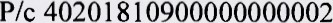 В ГРКЦ НБ РТ Банка России БИК 049205001Адрес: 420021, г. Казань, ул. Московская,д. 55.8. Подписи СторонМинистерство	Получатель субсидии(Должность, наименование организации)/Р.Р.Сибгатуллин/	Приложение № I к Договору № от о предоставлении субсидии на возмещение затрат субъектов малого и среднего предпринимательства, связанных с приобретением оборудования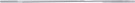 ИТОГОВЫЙ ОТЧЕТ по реализации бизнес-проектанаименование бизнес-проектаИнформация об итогах реализации бизнес-проекта:К отчету прилагаются следующие надлежащим образом заверенные копии подтверждающих документов:. Бухгалтерская отчетность за период с 01.012015 по 31.12.2015 (при наличии).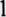 Налоговая отчетность (в зависимости от применяемой системы налогообложения) за период с 01.01.2015 по 31.12.2015, документы, подтверждающие факт уплаты налогов (платежное поручение и (или) квитанция об оплате налога), а также справку об отсутствии задолженности по уплате налогов на момент сдачи Итогового отчета.Расчет по начисленным и уплаченным страховым взносам на обязательное пенсионное страхование в Пенсионный фонд Российской Федерации и на обязательное медицинское страхование в Федеральный фонд обязательного медицинского страхования плательщиками страховых взносов, производящими выплаты и иные вознаграждения физическим лицам.Расчет по начисленным и уплаченным страховым взносам на обязательное социальное страхование на случай временной нетрудоспособности и в связи с материнством и по обязательному социальному страхованию от несчастных случаев на производстве и профессиональных заболеваний, а также по расходам на выплату страхового обеспечения.Трудовые договоры с сотрудниками, заключенные в рамках реализации бизнес проекта в период действия Договора о предоставлении субсидии на возмещение затрат субъектов малого и среднего предпринимательства, связанных с приобретением оборудования от _________ № _____.Получатель субсидии		(подпись)	(расшифровка подписи)Министерство экономики Республики Получатель субсидии (наименованиеМинистерство экономики Республики Получатель субсидии (наименованиеМинистерство экономики Республики Получатель субсидии (наименованиеТатарстанИНН 1655141501организации)КПП 165501001кппОКПО 82318720ОГРНОГРН 1071690045129окпоУФК по РТ (МФ РТ л/с 02112001110(Министерство экономики РТБанковские реквизиты:л/с ЛБОО7О2ООО2-МинЭкон)Адрес юридический/фактический:Наименование показателяЗначение планЗначение ( актОтклонение,Выручка от реализации продукции (товаров, работ, услуг), руб.Всего налоговых платежей, уплаченных в бюджеты всех уровней и бюджеты государственных внебюджетных фондов. руб.Количество рабочих мест, ед.